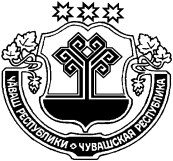 В соответствии с Федеральным законом от 26.12.2008 N 294-ФЗ «О защите прав юридических лиц и индивидуальных предпринимателей при осуществлении государственного контроля (надзора) и муниципального контроля» (в редакции от 02.08.2019 № 310-ФЗ) и на основании протеста прокурора Красноармейского района от 09.12.2019 № 03-06-2019, администрация Убеевского  сельского поселения п о с т а н о в л я е т:1. Внести в Административный регламент   администрации   Убеевского  сельского      поселения    Красноармейского района    по    исполнению   муниципальной функции  «Об утверждении административного регламента проведения проверок юридических лиц и индивидуальных предпринимателей при осуществлении муниципального контроля в сфере благоустройства на территории Убеевского сельского поселения Красноармейского района Чувашской Республики» (далее по тексту – Административный регламент), следующие изменения:            добавить  подп.10 в п.2 раздела 2 следующего содержания:          «10. Проверка, не включенная в план, является внеплановой       Предметом внеплановой проверки является соблюдение юридическим лицом, индивидуальным предпринимателем в процессе осуществления деятельности требований, установленных муниципальными правовыми актами, выполнение предписаний органов муниципального контроля, проведение мероприятий по предотвращению причинения вреда жизни, здоровью граждан, вреда животным, растениям, окружающей среде, по обеспечению безопасности государства, по предупреждению возникновения чрезвычайных ситуаций природного и техногенного характера, по ликвидации последствий причинения такого вреда.         Внеплановые проверки проводятся при наличии следующих оснований:    1) истечение срока исполнения юридическим лицом, индивидуальным предпринимателем ранее выданного предписания об устранении выявленного нарушения требований, установленных муниципальными правовыми актами;   1.1) поступление в орган муниципального контроля заявления от юридического лица или индивидуального предпринимателя о предоставлении правового статуса, специального разрешения (лицензии) на право осуществления отдельных видов деятельности или разрешения (согласования) на осуществление иных юридически значимых действий, если проведение соответствующей внеплановой проверки юридического лица, индивидуального предпринимателя предусмотрено правилами предоставления правового статуса, специального разрешения (лицензии), выдачи разрешения (согласования);     2) поступление в орган муниципального контроля обращений и заявлений граждан, юридических лиц, индивидуальных предпринимателей, информации от органов государственной власти, органов местного самоуправления, из средств массовой информации о следующих фактах:     а) возникновение угрозы причинения вреда жизни, здоровью граждан, вреда животным, растениям, окружающей среде, безопасности государства, а также угрозы чрезвычайных ситуаций природного и техногенного характера;    б) причинение вреда жизни, здоровью граждан, вреда животным, растениям, окружающей среде, безопасности государства, а также возникновение чрезвычайных ситуаций природного и техногенного характера;    в) нарушение прав потребителей (в случае обращения граждан, права которых нарушены);    г) нарушение требований к маркировке товаров.Обращения и заявления, не позволяющие установить лицо, обратившееся в орган муниципального контроля, а также обращения и заявления, не содержащие сведений о фактах, указанных в подпункте 2 настоящего пункта, не могут служить основанием для проведения внеплановой проверки. В случае, если изложенная в обращении или заявлении информация может в соответствии с подпунктом 2 настоящего пункта являться основанием для проведения внеплановой проверки, должностное лицо органа муниципального контроля при наличии у него обоснованных сомнений в авторстве обращения или заявления обязано принять разумные меры к установлению обратившегося лица. Обращения и заявления, направленные заявителем в форме электронных документов, могут служить основанием для проведения внеплановой проверки только при условии, что они были направлены заявителем с использованием средств информационно-коммуникационных технологий, предусматривающих обязательную авторизацию заявителя в единой системе идентификации и аутентификации.»;        2) подп.1. п. 2 раздела 2  Административного регламента  изложить в следующей редакции:    «1. Основаниями для проведения проверки являются:- установленный утвержденным на соответствующий год планом проверок срок проведения проверки соответствующего субъекта проверок;- наличие оснований для проведения внеплановой проверки.      При наличии оснований лицо, уполномоченное на подготовку проекта распоряжения о проведении проверки:- собирает все имеющиеся в органе муниципального контроля материалы в отношении субъекта проверки, в том числе статистические и иные имеющиеся формы отчетности, характеризующие состояние деятельности субъекта проверки, акты по результатам предыдущих проверок, результаты устранения выявленных нарушений, иные материалы.Максимальный срок выполнения действия составляет 3 часа.      Лицо, уполномоченное на подготовку проекта распоряжения, готовит по результатам обобщения и анализа имеющихся документов, проект распоряжения администрации сельского поселения муниципального контроля  о проведении проверки субъекта проверки по форме согласно приложению № 1 к настоящему Административному регламенту.      В распоряжении о проведении проверки указываются:- номер и дата распоряжения;- наименование органа муниципального контроля, а также вид (виды) муниципального контроля;;- фамилия, имя, отчество и должность лица (лиц), уполномоченного(ых) на проведение проверки, а также привлекаемых к проведению проверки экспертов, представителей экспертных организаций; - наименование юридического лица или фамилия, имя, отчество индивидуального предпринимателя, в отношении которых проводится проверка, места нахождения юридических лиц (их филиалов, представительств, обособленных структурных подразделений) или места фактического осуществления деятельности индивидуальными предпринимателями;- цели, задачи, предмет проверки и срок ее проведения;- правовые основания проведения проверки;- подлежащие проверке обязательные требования и требования, установленные муниципальными правовыми актами, в том числе реквизиты проверочного листа (списка контрольных вопросов), если при проведении плановой проверки должен быть использован проверочный лист (список контрольных вопросов);- сроки проведения и перечень мероприятий по контролю, необходимых для достижения целей и задач проведения проверки;- перечень административных регламентов по осуществлению муниципального контроля;- перечень документов, представление которых юридическим лицом, индивидуальным предпринимателем необходимо для достижения целей и задач проведения проверки;- даты начала и окончания проведения проверки;- иные сведения, если это предусмотрено типовой формой распоряжения руководителя, заместителя руководителя органа муниципального контроля.      Лицо, уполномоченное на подготовку проекта распоряжения о проведении проверки, передает в порядке делопроизводства (с учетом установленной процедуры согласования) подготовленный проект распоряжения о проведении проверки руководителю органа муниципального контроля или его заместителю.      Максимальный срок выполнения действия составляет 1 рабочий день с момента окончания анализа документов.     Распоряжение о проведении проверки подписывается главой администрации сельского поселения.».   2. Настоящее постановление вступает в силу после его официального опубликования в периодическом печатном издании «Вестник Убеевского сельского поселения». Глава Убеевскогосельского поселения                                                                            Н.И.ДимитриеваЧĂВАШ  РЕСПУБЛИКИКРАСНОАРМЕЙСКИ РАЙОНĚ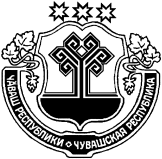  ЧУВАШСКАЯ  РЕСПУБЛИКА КРАСНОАРМЕЙСКИЙ РАЙОН   УПИ ЯЛ ПОСЕЛЕНИЙĚНАДМИНИСТРАЦИЙĚ    ЙЫШĂНУ      2019.12.16     140   №     Упи салиАДМИНИСТРАЦИЯУБЕЕВСКОГОСЕЛЬСКОГО ПОСЕЛЕНИЯ                ПОСТАНОВЛЕНИЕ18.12. 2019    №  140с. УбеевоО внесении изменений в постановление  администрации Убеевского сельского поселения от 22.04.2016  г.  №  23»                                      